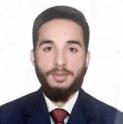 Personal DetailsMobile:		C/o 0505891826Email:		haider.379020@2freemail.com Date of Birth:	10 January ’1997Career objectiveTo enhance my professional expertise and skills by working with a well reputed organizationTo get better prospects, and interact with top level professionals and individuals from various backgroundsTo acquire and develop excellent management skills, and broaden my work experience to prepare me better into the employment market.Career HistorySales Team LeaderFuture Bright LLC, Dubai, UAE 	Feb’17 till dateCreate an inspiring team environment with an open communication cultureSet clear team goalsDelegate tasks and set deadlinesOversee day-to-day operationMonitor team performance and report on metricsMotivate team membersDiscover training needs and provide coachingListen to team members’ feedback and resolve any issues or conflictsRecognize high performance and reward accomplishmentsEncourage creativity and risk-takingSuggest and organize team building activitiesSales Executive	Oct’16 till Jan’17Future Bright LLC, Dubai, UAEI had to conduct market research to identify possibilities and evaluate customer needsActively seek out new sales opportunities through cold calling, networking and social mediaSet up meetings with potential clients and listen to their wishes and concernsPrepare and deliver appropriate presentations on products/ services of DU & Etisalat telecom.Create frequent reviews and reports with sales and financial dataParticipate on behalf of the company in exhibitions or conferencesNegotiate/close deals and handle complaints or objectionsCollaborate with team to achieve better resultsReport to Sales Manager on daily, weekly and monthly basis.Intern (Public Relations and Marketing)  April 2011 – August’16Involved in assessing public relations team in organizing events and preparing for   various PR activities. Assessed in transcribing Marketing Collateral in Arabic.Education and QualificationsIntermediate 	2013-2016Board of Intermediate & Secondary EducationPhysicsStatisticsEconomicsAccountingMatriculation          till 2013Board of Intermediate & Secondary EducationAdditional Information IT SkillsWord processing and presentation : Microsoft Word and PowerPoint Proficient in the use of Excel Key Skills and Competencies: Excellent Communication Skills and event management background.Skilled at learning new concepts quickly, excellent time management skills, working well under pressure, and communicating ideas clearly and effectively.  Excellent knowledge of multiple office and business software packages.Enthusiastic, demonstrated achiever, capable of working independently.Very good interpersonal and presentation skills.Experience of helping and coordinating events in terms of a leadership as well as ticketing and making sure of the consistency of the quality of work provided.Behavioral & Functional competencies, fully skilled to meet deadlinesFlexible and proactiveGood leadership qualities and result oriented, self-starter and able to work with minimum guidance.Languages:English          FluentUrdu NativePunjabi  Native Arabic           Intermediate Memberships and Affiliations Member of Punjab Wildlife Association since School. Organizing Committee in Public Relations Colloquium 2010. Involved in Students Representative Council 2012.Member of Sports and Recreational Centre in College 2013.